Telecommunications Users Network, Inc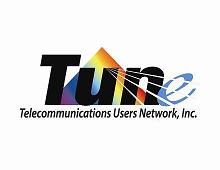 Application for Regular Voting MembershipDate: ______________Legal name of organization:__________________________________________________________________Physical address: __________________________________________________________________City: _______________________________State:____________Zip:_______________Mailing Address (if different):_________________________________________ City:__________________________State:____________Zip:________________Office#:____________________________Fax:____________________________Are you known by any other names (dba, abbreviated names, abandoned or predecessor names, etc.)?    Yes_____ No_____ If Yes, please list___ -_________If you prefer to be listed on the membership roster by any name other than your legal name, then enter here: ____________________________________________Primary Member Delegate/Contact Person: _______________________________Additional Member Delegate #2:_______________________________________________________________List names of all owners: ____________________________________________________________________________________________________________________________________Do you have multiple locations?  ___Y ___N - If yes, where? __________________________________________________________________E-Mail addresses & Names of persons you would like to receive Listserv (TUNeHub) information: _________________________________________________________________Have you ever been a member of TUNe ?  Yes_____ No______Do you own, operate or lease Telescan products as your primary TAS equipment?  Yes______ No________		      Are you a Telescan hosted site?:__________Telescan equipment: Model: ______________________ # of Positions: ______I understand that upon approval my membership is subject to the associations by-laws:Signature________________________________________Date:______________Regular Membership Dues: $200 per yearMail: Send completed application form (page one only) together with Check payable to: Telecommunications Users Network, Inc  Electronically: Send completed application form (page one only) to admin@tunegroup.org and request an email invoice to be paid online.  Maryellen PruittAdmin@tunegroup.orgTUNe Executive DirectorP.O. Box 356Alton, IL 62002Phone: 877-817-7262 Telecommunications Users Network, Inc. ("TUNe") is an association of telecommunications users sharing, exchanging and profiting from innovative ideas.